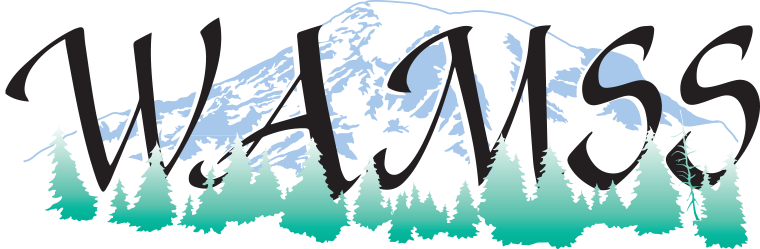 WASHINGTON ASSOCIATION MEDICAL STAFF SERVICESPOSITIONWeb Content ManagerSUMMARYThe web content manager will oversee the content presented on the WAMSS website, and will be responsible for creating, editing, posting, updating, and occasionally cleaning up outdated content.  Presspoint and Excel software used.DUTIES (INCLUDE, BUT ARE NOT LIMITED TO)Coordinates with Communication chair, serves as member of communication teamManagement of the content of the website – adding new material and deleting out of dateitemsManagement of our blogs or forumsManagement of content on chosen social networking websitesManagement of photo library and use of pictures in all promotional activityLiaison with suppliers of design assistance (Flyte)Input into the maintenance of consistency of designCALENDAR OF EVENTS1st Quarter (January, February & March)Board Meeting2nd Quarter (April, May & June)Board MeetingAnnual Business MeetingPresent annual report of activities 3rd Quarter (July, August & September)Board Meeting4th Quarter (October, November & December)Board Meeting